НОЧУ «СОШ «Феникс»НОЧУ «СОШ «Феникс»НОЧУ «СОШ «Феникс»НОЧУ «СОШ «Феникс»НОЧУ «СОШ «Феникс»НОЧУ «СОШ «Феникс»Публичный отчет за 2016 -2017 учебный годПубличный отчет за 2016 -2017 учебный годПубличный отчет за 2016 -2017 учебный годПубличный отчет за 2016 -2017 учебный годПубличный отчет за 2016 -2017 учебный годПубличный отчет за 2016 -2017 учебный год№№Направлениедеятельности (разделпубличного доклада)СведенияПоказателиДокументы1.1.Общая характеристикаучреждения и условийегофункционированияНегосударственное образовательное  частное учреждение«Средняя общеобразовательная школа «Феникс»Учредитель: Зверева Татьяна Ивановна, тел. 8(499)128-58-29, адрес: 117418,  г. Москва, ул. Профсоюзная, д. 27, корп.3, е-mail: feniks-director@mail.ru;Лицензия № 034237 от 08.10.2013г.Год основания школы - 08 июня 2010 г.  За успешную работу в различныхнаправлениях  деятельности  педагогический  и  ученический коллектив  НОЧУ «СОШ «Феникс» неоднократно отмечен благодарностями и грамотами Департаментом образования города Москвы, Московским центром качества образования. Сведения о материально-техническом обеспечении и  оснащенности образовательного процесса школы.     Школа «Феникс» имеет здание площадью 3339,1 кв.м. с прилегающим участком земли площадью 0,63 га, на котором расположены игровые и спортивные площадки, по адресу: г. Москва, ул. Профсоюзная, дом 27, к.3. Прилегающая к зданию территория огорожена металлическим забором и оснащена системой видеонаблюдения. Здание находится в долгосрочной аренде.     Имеющиеся материально-технические и информационные ресурсы позволяют на высоком уровне реализовывать программы дошкольного, начального общего, основного общего, общего среднего (полного) и дополнительного образования.Основные зоны здания. 1. Детский сад – отдельный блок с изолированным выходом: оборудованная группа, спальня, отдельный санитарный блок с душевыми.2. Комплекс спортивных сооружений в здании:- бассейн (три дорожки по 20 м) с душевыми, раздевалками;- спортивный зал с раздевалками.3. Начальная школа – отдельный этаж, состоящий из 12-ти классов, холлов, общей рабочей зоной и отдельных санитарных блоков. В классах установлены мультимедийные комплексы: интерактивная доска, мультимедийный проектор и компьютер. Холлы начальной школы служат зоной отдыха для всех классов начальной школы.4. Актовый зал на 150 мест. В зале установлено 2 музыкальных инструмента - фортепиано. Актовый зал оборудован экраном, мультимедийным проектором.5. Класс для занятий живописью.6. Кабинет материальных технологий. В кабинете установлена электрическая плита.7. Кабинет музыки.8. Кабинеты средней и старшей школы занимают отдельный этаж.9. Кабинет биологии и химии, оснащенный в соответствии с Федеральным государственным образовательным стандартом.10. Кабинет физики, оснащенный в соответствии с Федеральным государственным образовательным стандартом.11. Кабинет информационных технологий на 12 (двенадцать) компьютеризированных рабочих мест, оснащенный мультимедийным комплексом. В кабинете установлена плазменная панель.12. Кабинеты математики (два), оснащенные в соответствии с Федеральным государственным образовательным стандартом.13. Кабинет русского языка и литературы (три), оснащенный в соответствии с Федеральным государственным образовательным стандартом.14. Кабинеты иностранного языка (четыре).15. Кабинет истории, оснащенный системой «Дидактика», мультимедийным проектором и интерактивной доской.16. Кабинет географии и обществознания, оснащенный в соответствии с Федеральным государственным образовательным стандартом.17. Библиотека. Книжный фонд школьной библиотеки насчитывает более 10000 (десяти тысяч) томов учебной, методической и художественной литературы. В библиотеке содержатся коллекции учебных видеофильмов и мультимедийных учебных и методических материалов, а также большое количество периодической литературы.18. Холлы, рекреации и зоны отдыха для учащихся средней и старшей школы.19. Медицинский блок расположен на первом этаже школы и состоит из медицинского и процедурного кабинета.20. Столовая расположена на первом этаже школы и рассчитана на 140 посадочных мест.21. Административные и офисные помещения.22. Зона  охраны на первом этаже школы при входе в здание, оборудованная системой видеонаблюдения по периметру здания и при входах на территорию в школу (11 камер) и системой пожарной сигнализации.23. Инженерно-технические сооружения и технические помещения.На пришкольной территории размещены: 1. Игровая площадка для детского сада.2. Игровая площадка для начальной школы.3. Открытая спортивная площадка с искусственным покрытием для занятий футболом.4. Открытая спортивная площадка для занятий баскетболом и волейболом.     В школе «Феникс» функционирует единая информационная сеть, охватывающая все учебные аудитории, технические и административные службы. Все учебные и административные кабинеты оснащены выходом в сеть Интернет посредством оптоволоконной связи.     Все помещения школы соответствуют действующим санитарно-гигиеническим требования и требованиям пожарной безопасности для образовательных учреждений и обеспечивают возможность качественного обучения учащихся. Оснащение учебных кабинетов позволяет проводить уроки на уровне современных требований и образовательных стандартов.Численность обучающихся по уровням  в 2016-2017 учебном году на 01.09.2016 - 234 человека:Предельная численность обучающихся в классе - 15 человек.Начальная школа - 97 человек: 1 А, Б  - 20 чел., 2 А , Б - 25 чел., 3 А, Б - 28 человек, 4 А, Б - 24 человек, Средняя школа - 104 человека: 5 А, Б - 19 чел., 6  В, Б - 29 чел., 7 А, Б - 19 чел., 8 А - 14 чел., 9 А, Б - 23 чел., Старшая школа - 33 человека:10 А, Б - 18 человек, 11 А - 15 человек.Количество классов:1-е кл.-22-е кл.-23-е кл.-24-е кл.-25-е кл.-26-е кл.-27-е кл.-28-е кл.-19-е кл.-210-е кл.-211-е кл. -1Всего - 20 класс-комплект.Численность работников на 01.09.16г. -72  человека;в т.ч. численность учителей – 36 человек.В своей деятельности НОЧУ "СОШ "Феникс" руководствуется следующими основополагающими документами: - Конституция Российской Федерации- Закон  РФ  "Об образовании" № 273-ФЗ от 29 декабря 2012 года- Закон РФ "Об основных гарантиях прав ребенка в Российской Федерации" от 24 июля 1998 года N 124-ФЗ- План действий по модернизации общего образования на 2011 - 2015 годы (утвержден распоряжением Правительства РФ от 07.09.2010 г. №1507-р)- Государственная программа города Москвы на среднесрочный период (2012-2016 годы). Развитие образования города Москвы ("Столичное образование")- Правила оказания платных образовательных услуг- Локальные нормативные акты-Устав НОЧУ "СОШ "Феникс" - Свидетельство о государственной регистрации некоммерческой организации- Свидетельство о внесении записей в ЕГРЮЛ-Свидетельство о постановке на учет в налоговом органе-Лицензия на право ведения образовательной деятельности-Приложение к лицензии на право  ведения образовательной деятельности-Свидетельство о государственной аккредитации-Приложение к свидетельству о государственной аккредитации-Программа развития школы на 2011-2016 учебные годы-Санитарно-эпидемиологическое заключение (начальное, среднее, общее образование)-Санитарно-эпидемиологическое заключение (дополнительное образование)-Санитарно-эпидемиологическое заключение (медицинский кабинет)-Заключение о соблюдении требований пожарной безопасности-Паспорт  учреждения-Формыгосударственнойстатистики  согласнотребованиям  стандартаминформационногообеспечения, ОШ-1,РИК-83, ОШ-3, П-4 № 11(Й).2.2.ОбразовательнаяполитикаМиссия  НОЧУ "СОШ "Феникс" –  формированиегармоничной, высоконравственной, социально - активной и социально-адаптированной личности учащегося в условиях системно-деятельностного подхода к обучению и воспитанию, с широким использованием здоровье формирующих и здоровье сберегающих технологий. Основная общеобразовательная программа (ООП) НОЧУ «СОШ «Феникс» включает в себя в качестве сегментов ООП НОО, ООП ООО и ООП СОО и реализует ФГОС НОО, ФГОС ООО, ФГОС СОО.Программа развития  НОЧУ «СОШ «Феникс» разработана на период  2016 - 2021 годы и ориентирована  на  обеспечение  возможности  получения образования,  отвечающего  требованиям  современной инновационной  экономики,  формирование  гармоничной, высоконравственной  социально  адаптированной, конкурентоспособной, мобильной личности, создание условий для ее самореализации.Цель программы: обеспечение устойчивого развития школьной системы качественного и доступного образования, в соответствии с требованиями ФГОС и  инновационного развития образовательного пространства страны, современными потребностями социума; развитие практической направленности образовательных программ с целью формирования социально адаптированнойличности  выпускника,  обладающей  ключевымикомпетенциями, способной  достойно  реализовать миссии«семьянина», «общественника», «профессионала».Реализация  цели  и  задач  программы  планируется  черезследующие подпрограммы:1.«Модернизация образовательного процесса»Цель: совершенствование содержания и технологий образования в условиях введения ФГОС НОО, ФГОС ООО и ФГОС СОО как условие совершенствования качества образования, направленного на становление самодостаточной личности, способной на основе полученного  качественного  образования  эффективно реализовывать себя в различных сферах деятельности, свободно ориентироваться в мире ценностей и решать задачи, связанные с определением  своей  мировоззренческой,  нравственной  и гражданской позиции.2.« Развитие системы воспитательной деятельности»Цели:- поддержание и развитие традиций школы- развитие органов ученического самоуправления до уровня партнерства с педагогическим коллективом- повышение культурного, нравственного уровня учащихся, воспитание гражданского долга.3.«Информатизация образовательного процесса»Цели:-современные образовательные технологии - основа для создания учащимися своей индивидуальной образовательной траектории-создание единой образовательной среды-повышение  качества  обучения  за  счет  использованиясовременных технических средств-организация  преподавания,  способствующего  повышениюэффективности обучения и развитию творческих способностей учащихся.4.«Школа – территория здоровья»Цель:Воспитание экологической культуры, культуры здорового и безопасного образа жизни.5.«Школьная инфраструктура»Цель дальнейшего развития Школьной инфраструктуры на 2016 –2021  гг.:  создание  материально-технических  условий  для успешного введения и реализации ФГОС НОО, ФГОС ООО и ФГОС СОО.6.«Совершенствование кадрового потенциала»Цель:-формирование  конкурентоспособного  педагогическогоколлектива высококвалифицированных специалистов, способных решать общие педагогические задачи обучения и воспитания учащихся в условиях перехода к новым образовательным стандартам, предоставлять образовательные услуги, отвечающиезапросам и потребностям обучающихся и родителей.Педагогический коллектив работает над единой методической темой:  «Совершенствование качества образования, обновление содержания и педагогических технологий в условиях реализации ФГОС»1. Программаинновационного развития«Школа  ключевых компетенций» НОЧУ «СОШ «Феникс»  на 2016-2021гг.2. Программа «Школа –территория  здоровья»2016-2021г.г. (на 5 лет);3. Программа  «Я  -гражданин», 2016г. (срокдействия – до 2021 г.);4. Программа «Мой край–  земля  московская»2016г., (срок действия –до 2021 г.);5. Программа  «Твори,выдумывай,  пробуй»2016г. (срок действия – до2021г.);6. «Программа воспитания исоциализацииобучающихся  уровняосновного  и  общегосреднего  образования»(срок реализации 2016-2021гг.)7. «Модернизация образовательного процесса» (2016-2021г.)8. «Развитие системы воспитательной деятельности» (2016-2021г.)9. «Информатизация образовательного процесса» (2016-2021г.)10. «Совершенствование кадрового потенциала» (2016-2021г.)11.«Школьная инфраструктура» (2016-2021г.)3.3.Система оценки(менеджмента)качества образования3.  Система оценки(менеджмента) качестваСостав администрации: Зверева Татьяна Ивановна – директор;Рябчикова С.А. – методическая  работа с педагогами и учащимися, организация и проведение ГИА, контроль качества образовательной и воспитательной деятельности, обеспечение своевременного  составления  установленной  отчетной документации.Осипова Наталья Николаевна - методическая работа с педагогами и учащимися начальной школы, организация и проведение ВПР и работ МЦКО, контроль качества образовательной и воспитательной деятельности, обеспечение своевременного  составления  установленной  отчетной документации.Бунова Светлана Ивановна– организация учебно-воспитательной (методической, культурно-массовой, внеклассной и внеурочной) работы. Система оценки качества образования включает в себя:- мониторинг образовательной деятельности со стороны Министерства образования и науки Российской Федерации;- мониторинг образовательной деятельности со стороны Федеральной службы по надзору в сфере образования и науки;- мониторинг образовательной деятельности со стороны Мособрнадзора;- мониторинг образовательной деятельности со стороны Департамента образования города Москвы;- мониторинг уровня и качества образовательных услуг системы СтатГрад;- мониторинг уровня и качества образовательных услуг МЦКО (Московский центр качества образования);- мониторинг уровня и качества образовательных услуг ВПР (Всероссийские проверочные работы).Для осуществления внутришкольного контроля (ВШК)в образовательной  организации  сформированы  и  действуют коллегиальные органы управления: общее собрание работников,Педагогический совет, Совет образовательной организации. 1. Положение о Советеобразовательной организации от 30.12.2014.г.4.4.Система управленияИспользуемые технологии.Технологии  системно-деятельностного  подхода  с  цельюформирования базовых компетентностей современного человека (Л.Г.Петерсон). Технология развития критического мышления(Темпл Ч., Мередит К.). Технология компетентностного подхода(Найденова Н., Мясников В.)Технология развивающего обучения(Л.В. Занков, Д.Б. Эльконин, В.В. Давыдов, В.А. Левин).Технология обучения в сотрудничестве, методики самооценки (Ш.А.  Амонашвили). Игровые  технологии.  Технологияпроблемного обучения (Д. Дью, М.И. Махмутов). Технология использования  поисковых, исследовательских,  творческих методов  (А.В. Хуторский).  Технология  групповых  способов обучения (И.Б. Первин). Технология обучения с помощью опорных конспектов (В.Ф Шаталов). Технологии дифференцированного обучения (Н.П. Гузик, В.В. Фирсов). Технология интенсивного обучения с помощью опор и опорных конспектов В.Ф.Шаталова.Новые информационные технологии (компьютерные и Internet технологии). Технологии диалогового обучения. Технология «Портфолио». Технология организационно - деятельностных игр,«Дебаты»  (П.Г.Щедровский).  Проектные,  поисковые  и исследовательские технологии.1. Положение о формах,периодичности и порядкетекущего контроляуспеваемости ипромежуточнойаттестации обучающихся.Декабрь 2014г.;2. Положение о порядке иосновании перевода,отчисления ивосстановленияобучающихся. Декабрь2015г.;3. Положение о порядкеоформлениявозникновения,приостановления ипрекращения отношениймежду ОО иобучающимися и (или)родителями  (законнымипредставителями)несовершеннолетнихобучающихся. Декабрь2015г.;4. Положение об оценкекачества образования вОО. Декабрь 2013г.;5. Положение о правилах приема обучающихся.Декабрь, 2014г.6. Положение  опоощрении  учащихся.Сентябрь 2014г.5.5.Финансово-экономическаядеятельностьФинансирование деятельности Школы осуществляется за счёт родительской платы и за счёт получения субсидий из бюджета города Москвы.Школа "Феникс" является негосударственным некоммерческим образовательным учреждением, имеющим лицензию и государственную аккредитацию. Все средства, получаемые от её деятельности, направляются на образование и развитие материально-технической базы учреждения.В соответствии с Приказом ДОгМ № 713 от 13 ноября 2012 г. "О предоставлении субсидий из бюджета города Москвы негосударственным образовательным организациям" (вместе с "Порядком рассмотрения заявок на получение субсидий из бюджета города Москвы негосударственным образовательным организациям", "Порядком работы Отраслевой комиссии по рассмотрению заявок на получение субсидии из бюджета города Москвы негосударственным образовательным организациям") субсидии из бюджета города Москвы в целях возмещения затрат в связи с предоставлением гражданам общего образования и бесплатного питания в период обучения выделяются школе в размере 6 216 руб. в месяц на ребёнка, проживающего на территории г. Москвы.В соответствии с ППМ № 640 от 28 декабря 2011г. субсидии из бюджета города в целях возмещения затрат в связи с предоставлением гражданам общего образования и бесплатного питания в период обучения  выделяются школе в размере 6 216 руб. в месяц на ребёнка, проживающего/зарегистрированного на территории г. Москвы. Родители детей, не зарегистрированных на территории г. Москвы, возмещают школе расходы по обучению и содержанию ребенка в учреждении в полном объёме, т.е. дети - не москвичи такую субсидию не получают, поэтому их родители ежемесячно возмещают школе вышеуказанную сумму. (т.е. стоимость обучения для московских детей дешевле на размер получаемой субсидии). Отчет о расходовании бюджетных средств за 2016 год.1. Ведется  реестр  позакупкам;2. Бухгалтерская годовая,квартальная и месячнаяотчетность  согласноинструкции  №162Н  от06.12.2010г. и Налоговогокодекса;3. Положение о платныхдополнительныхобразовательных услугахот 01.09.2016г.;4. С сотрудникамизаключаются трудовыедоговоры:- по основному местуработы;- по совместительству; - по внутреннему совместительству.5.Форма 1 торги.6.6.Условия организацииобразовательного процессаРежим работы школы на 2016-2017гг.Продолжительность учебного года:5-8, 10 классы – 35 недель,9, 11-е классы – 34 недели.Продолжительность учебной недели:  1-11 классы – 5-ти дневная учебная неделя.Начало учебного года – 1 сентября 2016 года.Окончание учебного года:5-8, 10 классы – 31 мая 2017 года9, 11 классы – 25 мая 2017 годаКаникулярные периоды: 6 каникулярных периодов (осенние каникулы – 9 дней, зимние каникулы 12 дней, весенние каникулы 9 дней, майские каникулы 11 дней, дополнительные каникулы для учащихся 1 класса 9 дней), летний оздоровительный период с 01.06.2016 по 31.08.2017.Продолжительность учебных триместров и сроки каникул:Праздничные дни:4 ноября 2016 года,1-8 января 2017 года,23-24 февраля 2017 года, 8 марта 2017 года, 1 мая 2017 года,8-9 мая 2017 года.Итоговая аттестация в 1-9-х классах осуществляется по триместрам, в 10-м , 11 классах по семестрам.Занятия во всех учебных классах  школы осуществляются в 1-ю смену при  пятидневной рабочей неделе.Расписание учебных занятий:  1 урок     9.00 - 9.45Завтрак   1-4 классы  2 урок    10.00 -10.45                                         Завтрак   5-11 классы  3 урок   11.00 - 11.45  4 урок   11.55 - 12.40Обед    1-4 классы   5 урок  13.00 - 13.45Обед   5-11 класс   6 урок  14.05 - 14.50   7 урок  15.00 - 15.45Полдник 1-11 классы   8 урок  16.05 - 16.50   9 урок  17.00 - 17.45Средняя наполняемость классов - 13 человек.Количество учащихся на одного учителя-11,4 чел.Учебная площадь в расчете на 1 учащегося – 1,91 кв. м. Количество книгбиблиотеки в расчете на одного учащегося-58.19. Количество учащихся на одинкомпьютер – 11.4. Доля учащихся,пользующихся услугами библиотеки повнеучебным вопросам – 83%.Кадровое обеспечение образовательногопроцесса: средний возраст педагогов –48 лет, доля учителей мужчин – 9%,распределение учителейпо уровню образования: высшее – 97%,средне - специальное – 3%,по уровню квалификации педагогов:высшая категория – 14%, первая – 76%.соответствие – 10%,Доля прошедших курсы повышенияквалификации на 01.09.2016 г. повведению ФГОС НОО и ФГОС ООО -100%1. Правила  внутреннеготрудового распорядка от01.09.2011г.;2. Штатное расписание на 01.09.2016г.;3. Тарификация  на01.09.2016г.;4. Ежегодная статистикапо библиотечному фонду;5. Статистика  поинформационнымресурсам 1 раз в квартал;6. Статистика  покадровому  составусогласно ПостановлениюГК РФ по статистике №1от 5 января 2014г.7. Статистика по МТБ П-4;8. Примерное рекомендо-ванное меню дляшкольных столовых 2015г.9. Акт готовности ОО к учебному году от10.08.2016г.7.7.Содержаниеобразования(Образовательная программа)Школа реализует общеобразовательные программы:- Основная общеобразовательная программы ФГОС НОО;-Основная общеобразовательная программы основного общего образования (ФГОС НОО, ФГОС ООО, ФК ГОС);-Основная общеобразовательная программы среднего общего образования (ФК ГОС).Программа дополнительного образования по направленностям:-военно-патриотическая;-художественно-эстетическая;- физкультурно-спортивная-культурологическая;Программы внеурочной деятельности по направлениям-спортивно-оздоровительное;-духовно-нравственное;-социальное;-общеинтеллектуальное;-общекультурное.Количество изучаемых иностранных языков – 3.-Программы воспитания и социализации обучающихся науровне основного общего образования.Основные направления и ценности, по которым велась втечение года целенаправленная воспитательная работа:1.Воспитание гражданственности, патриотизма, уважению к правам, свободам и обязанностям человека.2.Воспитание социальной ответственности и компетентности;3.Воспитание нравственных чувств, убеждений, этическогосознания;4.Воспитание экологической культуры, культуры здорового и безопасного образа жизни.Блок дополнительного образования:1.Кружок  декоративно-прикладного  искусства  (Ким И.А.);2.Школьная газета «Фениксенок» (Пшеничнова Л.А.);3. Секция комплексного физического развития (КФР-УШУ) (Уделов С.С.); 4.Секция каратэ  (Минин Е.В.);5. «Всемирные исторические дисциплины» (Семенова О.Б.);6.Секция плавания (Богатырев С.Н.);7.Кружок хореографии (Савина П.С.);8.Изостудия (Мелешко А.Б.);9.Кружок «Черчение» (Дробот Г.И.); 10.Футбол (Кондратьев А.Ю.);11. Хоровая студия (Федотова С.В.):12. Вокальная студия (Знаменская О.М.);13. Теннис  (Турсунов Д.И.);14. Клуб «Риторика» (Билинов В.Н.);15.Театральная студия (Миронова А.Ю.);16.Музыкальные занятия (Фетисова О.А.);17. «Занимательная биология» (Дренина Т.Н.).Доля учащихся занимающихся в кружках,секциях – 39% в школе,в учреждениях доп. образования - 58,5%,учащихся включенных в проектную деятельность-58%Положение о внеурочнойдеятельности» от 30.08.2016 г.;Положениеоб организациииндивидуальногообучения от 30.08.2016 г.;Положение одополнительномобразовании от 30.08.2016.8.8.Учебные достиженияобучающихся9.9.Внеучебныедостижения учащихсяУровень  работы  детских  коллективов  дополнительногообразования достаточно высок, они являются победителями международных,  всероссийских,  окружных  и городских конкурсов, смотров художественной самодеятельности, выставок,  спортивных  соревнований.  Количество обучающихся, ставшихлауреатами, призерами различныхконкурсов – 98 человек,Участие в конкурсах 2016-2017года:Количество участников-161 человек.Количество конкурсов- 34.10.Сведения о результатах внешней независимой оценки МЦКО и внутреннего мониторинга качества образования (ВМКО) в 2016-2017 учебном  году10.Сведения о результатах внешней независимой оценки МЦКО и внутреннего мониторинга качества образования (ВМКО) в 2016-2017 учебном  году10.Сведения о результатах внешней независимой оценки МЦКО и внутреннего мониторинга качества образования (ВМКО) в 2016-2017 учебном  году10.Сведения о результатах внешней независимой оценки МЦКО и внутреннего мониторинга качества образования (ВМКО) в 2016-2017 учебном  году10.Сведения о результатах внешней независимой оценки МЦКО и внутреннего мониторинга качества образования (ВМКО) в 2016-2017 учебном  году10.Сведения о результатах внешней независимой оценки МЦКО и внутреннего мониторинга качества образования (ВМКО) в 2016-2017 учебном  году11. Состояние здоровьяшкольников,деятельность поохране и укреплению здоровья Состояние здоровьяшкольников,деятельность поохране и укреплению здоровьяПрограмма «Школа – территория здоровья» 2016-2021г. (на 5 лет);Распределение учащихся по группам науроках физической культуры  (кол-вочеловек):2016-17 учебный год.Основная -150 человек (63%).,Подготовительная- 74 человек(32,7%),Специальная – 10 человек (4,2%)Количество случаев травматизма – нет,Доля учащихся, посещающих в школеспортивные секции –25%,В спортивных учреждениях ГО - 27%.С 01.09.11г. во всех классах введен 3 часфизкультуры. Проводятся в 1-4 классахдинамические паузы, в 5-11 классахфизкультминутки на уроках.Тематические классные часы, Дниздоровья, тестирования, мастер-классы,летний оздоровительный лагерь с дневнымпребыванием детей.Проведение бесед и лекций по классам натемы: «Утренняя гимнастика школьника»,«Гигиена школьника», «Отказ от вредныхпривычек».Информационный листок «СПОРТИВНАЯЖИЗНЬ», рубрика в школьной газете оспортивных событиях в школе, г. Москве, стране и мире. Положение  о  летнемоздоровительном  лагере от 22.05.201612.Социальноепартнерство, сетевое взаимодействиеСоциальноепартнерство, сетевое взаимодействие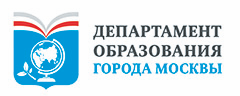 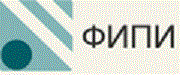 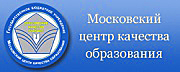 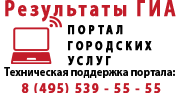 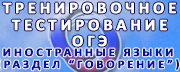 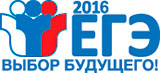 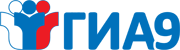 РЦОИhttp://rcoi.mcko.ru/index.php              Интернет-портал о  детских садах Москвы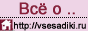         Детский эстрадный шоу-театр "Триумф"  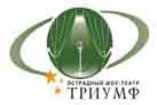                     Ассоциация Негосударственных Образовательных Организации Регионов     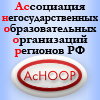         Рекламное агентство 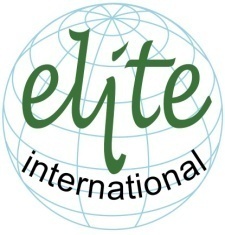 "Элит Медиа Инт"13.СоциальнаяактивностьучрежденияСоциальнаяактивностьучрежденияВсероссийский проект «Бессмертный полк», Дни милосердия в школе, благотворительная рождественская ярмарка, «Весенняя неделя добра», операции «Ветеран» и «Забота», региональный социально-педагогический проект«Будь здоров!», городской  проект «Ручейки добра», окружная конференция волонтерского движения «Мы вместе!».